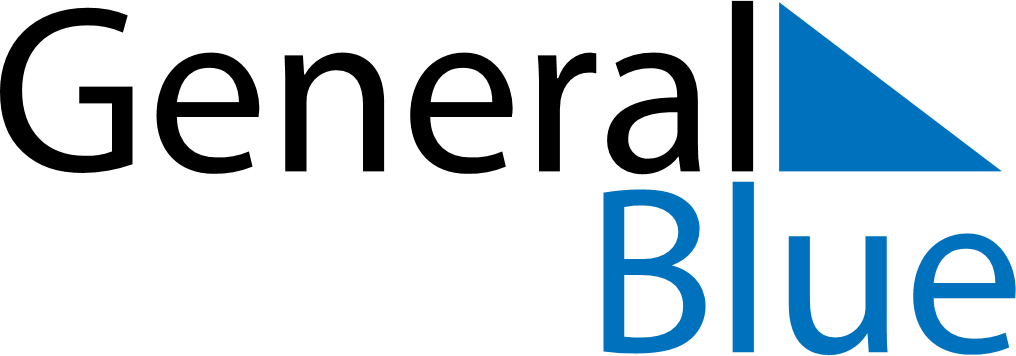 June 2024June 2024June 2024June 2024June 2024June 2024June 2024OEvertornea, Norrbotten, SwedenOEvertornea, Norrbotten, SwedenOEvertornea, Norrbotten, SwedenOEvertornea, Norrbotten, SwedenOEvertornea, Norrbotten, SwedenOEvertornea, Norrbotten, SwedenOEvertornea, Norrbotten, SwedenSundayMondayMondayTuesdayWednesdayThursdayFridaySaturday1Sunrise: 1:21 AMSunset: 11:24 PMDaylight: 22 hours and 3 minutes.23345678Sunrise: 1:15 AMSunset: 11:30 PMDaylight: 22 hours and 14 minutes.Sunrise: 1:09 AMSunset: 11:37 PMDaylight: 22 hours and 27 minutes.Sunrise: 1:09 AMSunset: 11:37 PMDaylight: 22 hours and 27 minutes.Sunrise: 1:03 AMSunset: 11:44 PMDaylight: 22 hours and 41 minutes.Sunrise: 12:55 AMSunset: 11:52 PMDaylight: 22 hours and 56 minutes.Sunrise: 12:46 AMSunset: 12:02 AMDaylight: 23 hours and 15 minutes.Sunrise: 12:25 AMSunset: 12:23 AMDaylight: 23 hours and 58 minutes.Sunrise: 12:53 AM910101112131415Sunrise: 12:53 AMSunrise: 12:53 AMSunrise: 12:53 AMSunrise: 12:53 AMSunrise: 12:53 AMSunrise: 12:53 AMSunrise: 12:53 AMSunrise: 12:53 AM1617171819202122Sunrise: 12:53 AMSunrise: 12:53 AMSunrise: 12:53 AMSunrise: 12:53 AMSunrise: 12:53 AMSunrise: 12:53 AMSunrise: 12:53 AMSunrise: 12:53 AM2324242526272829Sunrise: 12:53 AMSunrise: 12:53 AMSunrise: 12:53 AMSunrise: 12:53 AMSunrise: 12:53 AMSunrise: 12:53 AMSunrise: 12:53 AMSunrise: 12:53 AM30Sunrise: 12:53 AM